Об итогах аттестации специалистов в области ветеринарии19 октября 2017 г. в здании Башкирского Государственного аграрного Университета во исполнение п. 2 постановления Правительства Российской Федерации от 9 ноября 2016 г. № 1145 «Об утверждении Правил аттестации специалистов в области ветеринарии» проведена аттестация 6 специалистов. Аттестация негосударственных ветеринарных специалистов проводилась аттестационной комиссией, сформированной Управлением ветеринарии Республики Башкортостан в целях установления соответствия уровня их квалификации установленным требованиям, предъявляемым при оформлении ветеринарных сопроводительных документов. В соответствии с п. 5 статьи 2.3 закона «О ветеринарии» аттестованные специалисты, не являющиеся уполномоченными лицами органов и учреждений, входящих в систему Государственной ветеринарной службы Российской Федерации, смогут проводить оформление ветеринарных сопроводительных документов на подконтрольные товары из перечня, утвержденного федеральным органом исполнительной власти в области нормативно-правового регулирования в ветеринарии. Перечень товаров, на которые могут выдавать ветеринарные сопроводительные документы аттестованные специалисты, утвержден приказом Минсельхоза от 18.12.2015 г. № 647.В итоге все 6 специалистов прошли аттестацию.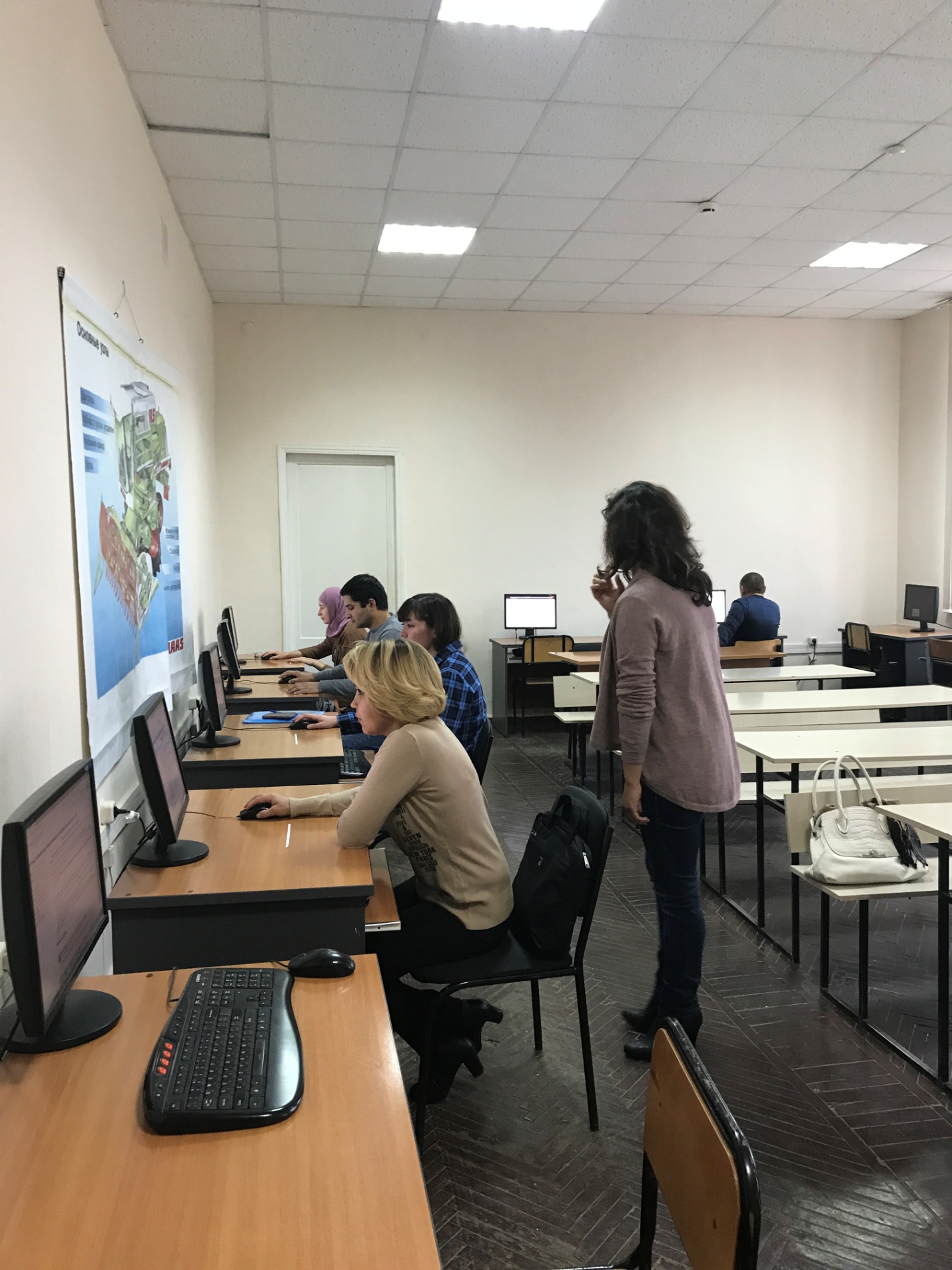 